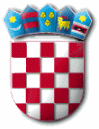 Na temelju članka 26. Odluke o davanju stanova u vlasništvu Općine Vladislavci u najam („Službeni glasnik“ Općine Vladislavci broj 8/19) općinski načelnik donosi ODLUKUo dodjeli stana u najamI.Općina Vladislavci daje u najam stan u skladu s Odlukom o najmu stanova i Listom reda prvenstva za davanje stanova u najam FRANJI LUKIĆU, OIB 70147391657, rođ. 23.4.1968. godine.Najmoprimac će koristiti stan sa suprugom  BELI LUKIĆ, OIB 27821394326, rođ. 16.5.1999. godine. i sinom IVANOM LUKIĆEM OIB 70147391657, rođ. 23.4.1968. godine.II.Stan se nalazi u naselju Hrastin, Šandora Petefija 131, u prizemlju, površine 118,11 m2, a sastoji se od ulaza, kuhinje, blagovaonice, dnevne sobe, 2 sobe, izbe, hodnika, kupaonice, zajedničkog wc, spremišta i terase.III.Ugovor o najmu stana sa slobodno ugovorenom najamninom zaključit će se na određeno vrijeme od 10 godina.IV.Ova Odluka stupa na snagu danom donošenja.	OPĆINSKI NAČELNIK	        Marjan Tomas, v. r.DOSTAVITI:Franjo Lukić, Augusta Cesarca 3, PunatObjava na oglasnoj ploči i internetskoj stranici Općine VladislavciNa temelju članka 26. Odluke o davanju stanova u vlasništvu Općine Vladislavci u najam („Službeni glasnik“ Općine Vladislavci broj 8/19) općinski načelnik donosi ODLUKUo dodjeli stana u najamI.Općina Vladislavci daje u najam stan u skladu s Odlukom o najmu stanova i Listom reda prvenstva za davanje stanova u najam DANIJELI LUKIĆ OIB 70147391657, rođ. 23.4.1968. godine.Najmoprimac će koristiti stan sa suprugom  KLAUDIJEM LUKIĆEM, OIB 27821394326, rođ. 16.5.1999. godine. ,sinom GABRIELOM LUKIĆEM OIB 70147391657, rođ. 23.4.1968. godine. I sinom ROBERTOM LUKIĆEM OIB 70147391657, rođ. 23.4.1968. godineII.Stan se nalazi u naselju Hrastin, Šandora Petefija 131, u prizemlju, površine 169,14 m², a sastoji se od ulaza, 2 hodnika, 5 soba, kuhinje, dnevne sobe i spremišta,III.Ugovor o najmu stana sa slobodno ugovorenom najamninom zaključit će se na određeno vrijeme od 10 godina.IV.Ova Odluka stupa na snagu danom donošenja.	OPĆINSKI NAČELNIK	        Marjan Tomas, v. r.DOSTAVITI:Danijela Lukić, Augusta Cesarca 3, PunatObjava na oglasnoj ploči i internetskoj stranici Općine VladislavciR E P U B L I K A   H R V A T S K AOSJEČKO – BARANJSKA ŽUPANIJAOPĆINA VLADISLAVCIOPĆINSKI NAČELNIKKLASA: 371-02/20-01/5URBROJ: 2158/07-03-20-16Vladislavci, 22. svibnja 2020. godineR E P U B L I K A   H R V A T S K AOSJEČKO – BARANJSKA ŽUPANIJAOPĆINA VLADISLAVCIOPĆINSKI NAČELNIKKLASA: 371-02/20-01/5URBROJ: 2158/07-03-20-17Vladislavci, 22. svibnja 2020. godine